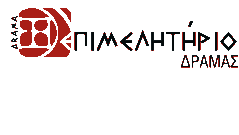 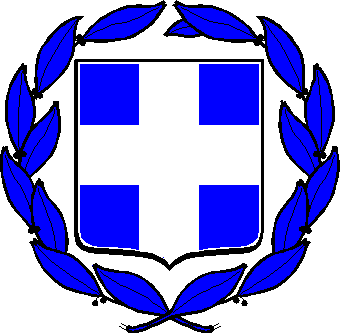 Δράμα 26 Ιουνίου 2014ΔΕΛΤΙΟ ΤΥΠΟΥΣας ενημερώνουμε ότι  την  Πέμπτη 3 Ιουλίου 2014 στις 10.30 π.μ.  θα πραγματοποιηθεί η συνεδρίαση  του Συμβούλιου Διαχείρισης & Αξιολόγησης της Εγγυητικής Ευθύνης του Ελληνικού Δημοσίου στο Γενικό Λογιστήριο του Κράτους (Πανεπιστημίου 37 Αθήνα),   στο οποίο συμμετέχει ως τακτικό μέλος εκ μέρους της Κεντρικής Ένωσης Επιμελητηρίων Ελλάδος,  ο Πρόεδρος του Επιμελητηρίου Δράμας κ. Στέφανος Γεωργιάδης σύμφωνα με την υπ’ αριθμ. 2/34774/0004/02.05.2014 απόφαση του Αναπληρωτή ΥΠΟΙΚ κ. Χρήστου Σταϊκούρα.  Τα θέματα που θα συζητηθούν αφορούν τις εγγυήσεις του δημοσίου και το νέο πλαίσιο που διέπει αυτές. Ενημερώνουμε επίσης ότι προχωρά από το Υπουργείο Οικονομικών, με γρήγορους ρυθμούς η διαδικασία για την αντιμετώπιση του προβλήματος των δανείων των επιχειρήσεων στις Τράπεζες σύμφωνα με την τελευταία απόφαση της Τραπέζης της Ελλάδας ( ΦΕΚ 1582/16-6-2014).Για το Επιμελητήριο Δράμας